School CompetitionsPresented by Tanya (East of England Co-op):Painting CompetitionsPresented by Councillor Mike Deacon & Mrs Anne DeaconSpecial thanks to…East of England Funeral Services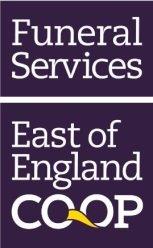 Our main sponsors this yearOur judges: 1st Old Felixstowe GuidesAnd our amazing photographer Chris Carne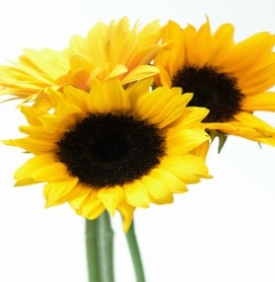 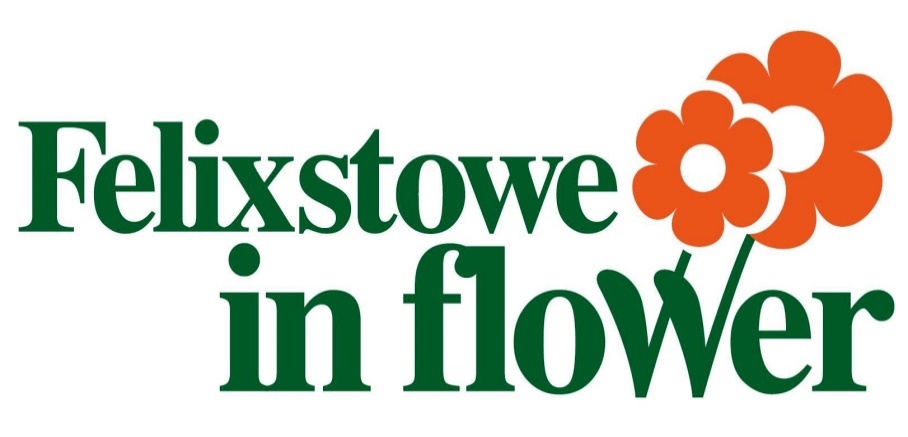 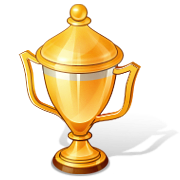 Winners 20191. Nursery School Competition – Gro-Bag1. Nursery School Competition – Gro-Bag1. Nursery School Competition – Gro-BagDavid Rowe TrophyDavid Rowe TrophyDavid Rowe TrophyRunners UpThe Oaks NurseryThe Oaks NurseryFelixstowe NurseryFelixstowe NurseryWinnerFairfield NurseryFairfield Nursery2. Nursery School – Project2. Nursery School – Project2. Nursery School – ProjectAlan Barker TrophyAlan Barker TrophyAlan Barker TrophyRunners UpFelixstowe NurseryFelixstowe NurseryWinnerFairfield NurseryFairfield Nursery3. School’s Gro-Bag Competition (Shield)3. School’s Gro-Bag Competition (Shield)3. School’s Gro-Bag Competition (Shield)Runners UpFairfield InfantsFairfield InfantsColneis Junior SchoolColneis Junior SchoolWinnerKingsfleet PrimaryKingsfleet Primary4. School’s Environmental Project4. School’s Environmental Project4. School’s Environmental ProjectPort of Felixstowe TrophyPort of Felixstowe TrophyPort of Felixstowe TrophyRunners UpColneis SchoolColneis SchoolWinnerFairfield InfantsFairfield Infants5. Tallest Sunflower Competition5. Tallest Sunflower Competition5. Tallest Sunflower CompetitionJ & C Webb Trophy, Sponsored by J & C WebbJ & C Webb Trophy, Sponsored by J & C WebbJ & C Webb Trophy, Sponsored by J & C WebbRunners UpJessica Ellis8’ 9” (2.67m)Lauren Robinson8’ 10” (2.7m)WinnerThomas Barber11’ 3” (3.4m)6. Nursery6. Nursery6. NurseryHighly CommendedEverly WishartFairfield NurseryRunners UpAmelia-Rose HarveyFairfield NurseryLiliana MalapeauFairfield NurseryWinnerDea GjokaFairfield Nursery6. Infants6. Infants6. InfantsHighly CommendedSofia BriscanFairfield InfantRunners UpRiley GravesFairfield InfantHarvey SalmonFairfield InfantWinnerAva MacleodFairfield Infant6. Juniors6. Juniors6. JuniorsHighly CommendedNikola CeranowskaCauston JuniorRunners UpOlivia WallisCauston JuniorBilly HeathCauston JuniorWinnerAmy CookCauston Junior7. Commercial without Garden7. Commercial without GardenTrinity College Cup, presented by The Mayor, sponsored by Trinity CollegeTrinity College Cup, presented by The Mayor, sponsored by Trinity CollegeRunners UpGulliver’s WifeStressless Health & Beauty (Becky & Amanda)WinnerFelixstowe Bowls Club8. Commercial Best Container8. Commercial Best ContainerBritish Fermentation Cup, presented by The MayorBritish Fermentation Cup, presented by The MayorRunners UpFelixstowe Ferry Golf ClubPeewit Caravan ParkStressless Health & Beauty (Becky & Amanda)WinnerHarvest Court9. Cowpasture Allotment Competition9. Cowpasture Allotment CompetitionCowpasture Trophy, presented by Maurice Barber & sponsored by Felixstowe Society of Allotment & Leisure GardenersCowpasture Trophy, presented by Maurice Barber & sponsored by Felixstowe Society of Allotment & Leisure GardenersRunners UpMr M SmithMr Smith-HowellWinnerMr H May10. Hotel & Guest House10. Hotel & Guest HouseChamber of Trade & Commerce Cup, presented by Roger Abbott, Chairman and sponsored by Felixstowe Chamber of Trade & CommerceChamber of Trade & Commerce Cup, presented by Roger Abbott, Chairman and sponsored by Felixstowe Chamber of Trade & CommerceWinnerThe Orwell Hotel11. Commercial with Garden11. Commercial with GardenTrinity College Trophy, presented by The Mayor, sponsored by Trinity CollegeTrinity College Trophy, presented by The Mayor, sponsored by Trinity CollegeRunners UpFoxgrove + Maynell HousePeewit Caravan ParkThe Half MoonWinnerHarvest Court12. Public House12. Public HousePresented by The MayorPresented by The MayorRunners UpThe Half Moon (Not attending)WinnerThe Grosvenor13. Best Sustainable Bedding13. Best Sustainable BeddingHills the Jewellers Trophy, presented and sponsored by Paul Harris-MagriHills the Jewellers Trophy, presented and sponsored by Paul Harris-MagriRunners UpHarvest CourtMr D Markham & Mr R MalletWinnerAdrian Hine14. Town Centre – Best Private Container14. Town Centre – Best Private ContainerJohn & Angel Goodwin Trophy, presented by Angel Goodwin and sponsored by Councillor John Goodwin & Angel GoodwinJohn & Angel Goodwin Trophy, presented by Angel Goodwin and sponsored by Councillor John Goodwin & Angel GoodwinWinnerEileen Goodwin15. Residential Home (Shield)15. Residential Home (Shield)Presented by the MayorPresented by the MayorRunners UpFoxgrove + Maynell HouseHarvest CourtWinnerMill Lane Nursing Home16. Most Unusual Container16. Most Unusual ContainerDoreen Savage Award, presented and sponsored by Councillor Doreen SavageDoreen Savage Award, presented and sponsored by Councillor Doreen SavageRunners UpMr D Markham & Mr R MalletRalph FawkesWinnerFoxgrove + Maynell House17. Small Private Garden17. Small Private GardenHotel Elizabeth Orwell Trophy, presented by Laura Horne and sponsored by Elizabeth Orwell HotelHotel Elizabeth Orwell Trophy, presented by Laura Horne and sponsored by Elizabeth Orwell HotelRunners UpEileen GoodwinAdrian HineWinnerMr D Markham & Mr R Mallet18. Best Use of Colour18. Best Use of ColourThe Garfield Cup, presented by Councillor Jon & Jan GarfieldThe Garfield Cup, presented by Councillor Jon & Jan GarfieldRunners UpDiane ElmesEileen GoodwinWinnerMr D Markham & Mr R Mallet19. Private Best Container19. Private Best ContainerWinifred Williams Trophy, presented by The MayorWinifred Williams Trophy, presented by The MayorRunners UpEileen GoodwinHarvest CourtNikki OldWinnerRalph Fawkes20. Large Private Garden20. Large Private GardenPort of Felixstowe TrophyPort of Felixstowe TrophyRunners UpFoxgrove + Maynell HouseThe BartletWinnerDiane Elmes21. Allotment Competition21. Allotment CompetitionThe Cecil Farrow Trophy, presented by Maurice Barber and sponsored by Felixstowe Society of Allotment and Leisure GardenersThe Cecil Farrow Trophy, presented by Maurice Barber and sponsored by Felixstowe Society of Allotment and Leisure GardenersRunner UpMr R ReltonWinnerMr H May22. Town Centre Garden Competition22. Town Centre Garden CompetitionSilver Salver Town Centre Residents Trophy, presented by Mr Titchener and sponsored by Felixstowe Town Centre Residents’ AssociationSilver Salver Town Centre Residents Trophy, presented by Mr Titchener and sponsored by Felixstowe Town Centre Residents’ AssociationWinnerMrs Sandra Sparrow23. Floral Balcony23. Floral BalconyMike Ninnmey Trophy, presented by The Mayor and sponsored by Mike NinnmeyMike Ninnmey Trophy, presented by The Mayor and sponsored by Mike NinnmeyRunners UpMr & Mrs SpoonerHarvest CourtWinnerMr D Markham & Mr R Mallet24. Seaside Theme24. Seaside ThemeMrs Melody Gordon Trophy, presented and sponsored by Melody GordonMrs Melody Gordon Trophy, presented and sponsored by Melody GordonRunners UpFoxgrove + Maynell HousePeewit Caravan ParkWinnerAdrian Hine25. Best New Entry – Allotment Competition25. Best New Entry – Allotment CompetitionJulian Sage Trophy Julian Sage Trophy WinnerMs Jane Foley26. Best New Entry26. Best New EntryAnn Rodwell Trophy, presented and sponsored by Gordon RodwellAnn Rodwell Trophy, presented and sponsored by Gordon RodwellWinnerEileen Goodwin27. Best of the Best27. Best of the BestDon Smith Trophy, presented by The Mayor and sponsored by Don SmithDon Smith Trophy, presented by The Mayor and sponsored by Don SmithWinnerMr D Markham & Mr R MalletJan CarltonGardensSally GallantGardensCarol WallaceGardensTanya Carlton-SmithSchoolsSharon HarkinSchoolsSue FavershamSchoolsHeather PrincePaintingsKaren KennyAllotmentsSarah MeehanAllotments